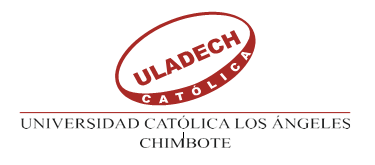 MEMORIA DEL IV CONGRESO INTERNACIONAL DE INVESTIGACIÓN DE LA ESCUELA PROFESIONAL DE SISTEMAS 2020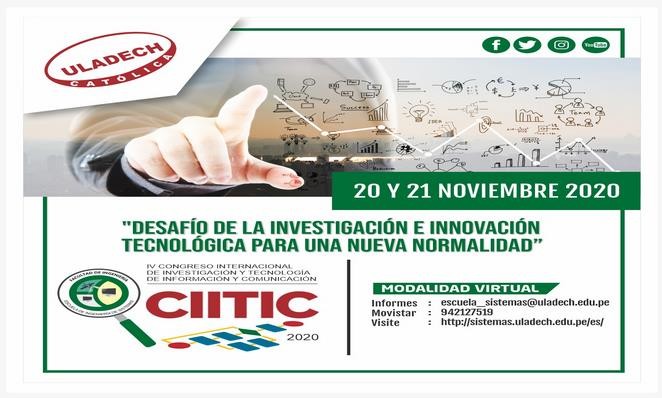 Comp. Víctor Ancajima MiñánMEMORIA DEL IV CONGRESO INTERNACIONAL DE INVESTIGACIÓN DE LA ESCUELA PROFESIONAL DE SISTEMAS 2020COMITÉ ASESORRectorPbro. Dr. Juan Roger Rodríguez RuízVicerrector de InvestigaciónDr. Fernando Rubio CabreraDecano de la Facultad de IngenieríaMgtr. Julio Nuñez ChengDirector de la Escuela Profesional de Ingeniería   Dr. Ing. Víctor Ancajima Miñán COMITÉ ORGANIZADORComisión de Investigación Científica    Dr. Ing. Víctor Ancajima Miñán (Director de Escuela)Dra. Ing. María Alicia Suxe Ramírez (DTI – Sede Central) Mgtr. Ing. Karla Neyra Alemán (DTI – Tumbes)Mgtr. Ing. Elvis Jerson Ponte Quiñones (DTI – Huaraz) Mgtr. Ing. Joel Vilca Pizarro (DTI – Cañete)Mgtr. Ricardo More Reaño (DTI – Piura)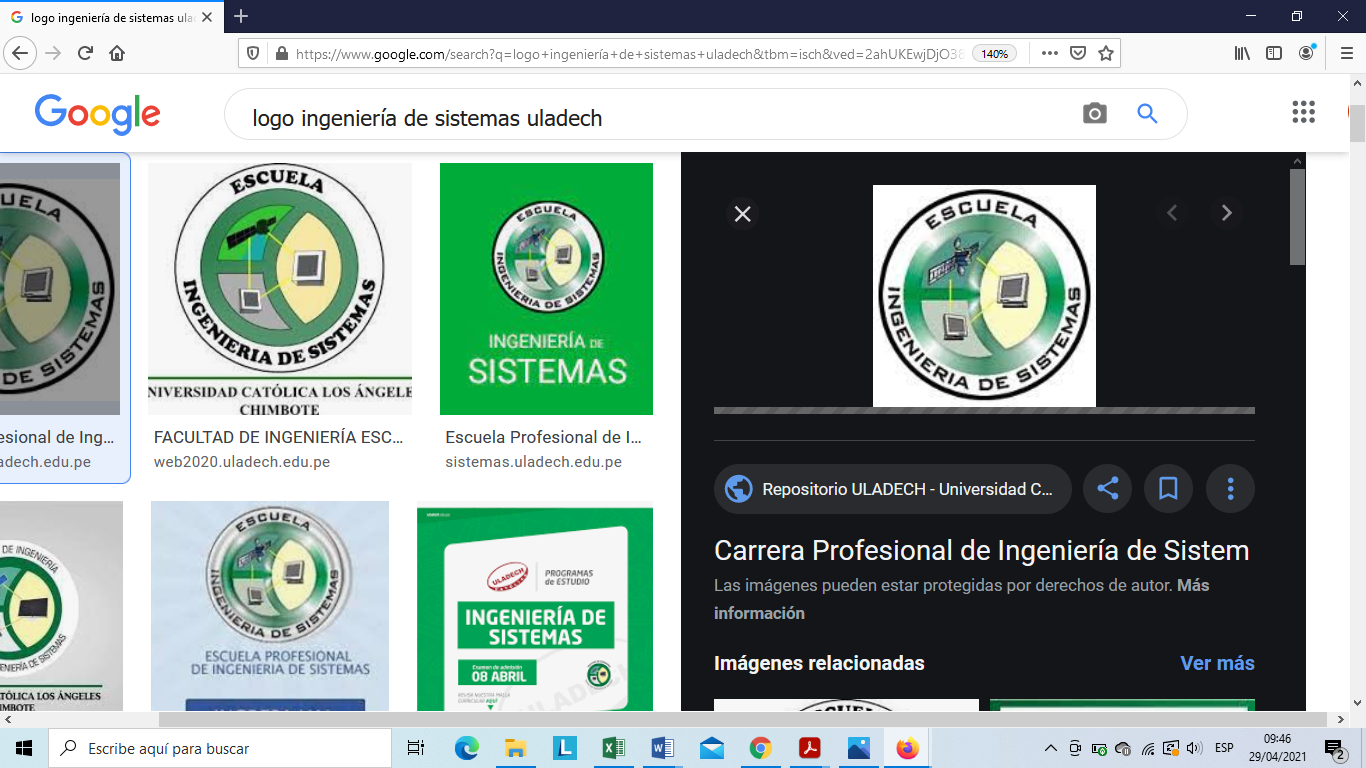 MEMORIA DEL IV CONGRESO INTERNACIONAL DE INVESTIGACIÓN DE LA ESCUELA PROFESIONAL DE SISTEMAS 2020“DESAFIO DE LA INVESTIGACIÓN E INNOVACIÓN TECNOLÓGICA PARA “UNA NUEVA NORMALIDAD”Comp. Víctor Ancajima MiñánEDITORIALDesde el año 2009, la Escuela Profesional de Ingeniería de Sistemas realiza Jornadas de investigación en Ingeniería de Sistemas donde los estudiantes socializan los avances de la investigación en la profesión y así se promueve en ellos el espíritu investigativo; durante esa época se han generado jornadas de investigación internas hasta el año 2012.El año 2013 se realizó la I JORNADA NACIONAL DE INVESTIGACIÓN EN INGENIERÍA DE SISTEMAS - ULADECH Católica, donde se contó con la participación de estudiantes y docentes de las diferentes sedes y filiales de la universidad y desde ese año se ha institucionalizado estas jornadas de Investigación.El año 2017 se realizó la V JORNADA NACIONAL DE INVESTIGACIÓN EN INGENIERÍA DE SISTEMAS - ULADECH CATÓLICA denominada “Investigación e Innovación Tecnológica en la Ingeniería”, un espacio destinado en fortalecer la investigación científica como pilar fundamental en la formación profesional y conocer como contribuye la investigación en el desarrollo de los países; es por eso que este año se propone continuar con estas jornadas y convocar la participación de una buena cantidad de estudiantes y docentes de Ingeniería de Sistemas de ULADECH de todo el Perú y público en general.Es por esta razón que cumpliendo con las políticas de la Universidad este año se realizó el IV CONGRESO INTERNACIONAL DE INVESTIGACIÓN Y TECNOLOGÍA DE INFORMACIÓN Y COMUNICACIÓN; denominado: DESAFÍO DE LA INVESTIGACIÓN E INNOVACIÓN TECNOLÓGICA PARA “UNA NUEVA NORMALIDAD”, un espacio destinado en fortalecer la investigación científica como pilar fundamental en la formación profesional y conocer como contribuye la investigación en el desarrollo de los países. Además, esta jornada permitirá la difusión oportuna y permanente de los trabajos de investigación, producto de las asignaturas de tesis desarrolladas por los estudiantes de Pregrado, así como los trabajos realizados por los docentes de las diferentes Filiales de ULADECH CATÓLICA.ÍNDICE DE LAS PONENCIASDISEÑO E IMPLEMENTACIÓN DE UN SISTEMA DE VENTAS PARA LA EMPRESA MLS  DISEÑO  Y  CONSTRUCCIÓN  S.A.C.  TALARA;  2019.  Ramírez Rivas Leydi Lizbeth…………………………………………………………………………………………8DISEÑO DE UN CABLEADO ESTRUCTURADO BAJO LA NORMA ANSI/TIA/EIA 568-B.2 PARA LA COMUNICACIÓN DE DATOS EN LA MUNICIPALIDAD DISTRITAL DE CHANCAY, DEPARTAMENTO DE LIMA; 2019. Timana Trujillo Jordi Cesar……………9ÍNDICE DE LOS POSTERSDISEÑO E IMPLEMENTACIÓN DE UNSISTEMA DE VENTAS PARA LA EMPRESA MLS DISEÑO Y CONSTRUCCIÓN S.A.C. TALARA; 2019. Ramírez Rivas Leydi Lizbeth…….10DISEÑO DE UN CABLEADO ESTRUCTURADO BAJO LA NORMA ANSI/TIA/EIA 568-B.2 PARA LA COMUNICACIÓN DE DATOS EN LA MUNICIPALIDAD DISTRITAL DE CHANCAY, DEPARTAMENTO DE LIMA; 2019. Timana Trujillo Jordi Cesar……………11ANÁLISIS DE UNA APLICACIÓN WEB PARA LA GESTIÓN DEL LEGAJO DE PERSONAL DOCENTE EN LA I.E.S.T. “JUAN JOSÉ FARFAN CESPEDES”- SULLANA, 2020. Chira Seminario Javier…………………………………………………………………..12DISEÑO  DE  UN  APLICATIVO  MOVIL   PARA  EL  PAGO  DE  PLANILLAS  EN LAAGROINDUSTRIA  AGROFLORAL DEL PERU, 2020, CAÑETE. Quispe Quispe Farly Julian…………………………………………………………………………………………..13                       RESÚMENES DE PONENCIAS DE ESTUDIANTESTítulo: DISEÑO E IMPLEMENTACIÓN DE UNSISTEMA DE VENTAS PARA LA EMPRESA MLS DISEÑO Y CONSTRUCCIÓN S.A.C. TALARA; 2019.Autor: RAMÍREZ RIVAS LEYDI LIZBETHRESUMENLa tesis es desarrollada según la investigación de Diseño e Implementación del SI, para mejorar constantemente con la calidad de las empresas. Se basa en la propuesta del Diseño e Implementación de un Sistema de Ventas para la Empresa MLS Diseño & ConstrucciónS.A.C - Talara; 2019, para optimizar el control de ventas y mejorar la calidad de servicio al cliente. La investigación es no experimental y de corte transversal, tipo cuantitativo de nivel descriptivo, está basada en una muestra y población conformada por 10 personas, como representante el Gerente General, 2 empleados en el área administrativa, 3 en el área de ingeniería, 1 soporte Técnico, 3 en el área de ventas. Los resultados que se obtuvieron en la Dimensión 1, respecto a la satisfacción del actual sistema el 60% de los empleados manifestaron que NO se satisfacen con el actual sistema que tiene la Empresa. En la Dimensión 2, respecto al nivel de conocimiento del SI, el 50% de los empleados manifestaron que NO conocen sobre sistemas de información. En la Dimensión 3, respecto a la Implementación del sistema de ventas, el 60% de los empleados manifestaron que SI están seguros con la implementación del sistema de ventas. Los resultados obtenidos corresponden a la hipótesis de la investigación, por lo cual está demostrada. De acuerdo a lo expuesto se justifica el Diseño e implementación del Sistema de Ventas.Palabras clave: Automatizar el proceso de las ventas, Implementar el sistema, Sistematizar, TIC.Título: DISEÑO DE UN CABLEADO ESTRUCTURADO BAJO LA NORMA ANSI/TIA/EIA 568-B.2 PARA LA COMUNICACIÓN DE DATOS EN LA MUNICIPALIDAD DISTRITAL DE CHANCAY, DEPARTAMENTO DE LIMA; 2019.Autor: TIMANA TRUJILLO JORDI CESARRESUMENLa presente investigación fue desarrollada bajo la línea de investigación institucional: desarrollo de modelo y aplicaciones de las tecnologías de información y comunicación de la Escuela Profesional de Ingeniería de Sistemas de la universidad Católica los Ángeles Chimbote, se desarrolló en base a la problemática encontrada; mejorar la comunicación de datos y seguridad de la información; el objetivo principal fue, realizar el diseño de un Cableado Estructurado bajo la Norma ANSI/TIA/EIA 568-b.2 para la comunicación de Datos en la Municipalidad Distrital de Chancay. Para ello se utilizó el tipo de metodología descriptiva diseño no experimental, donde el universo de estudio fue 80 trabajadores y la muestra fue de 20 trabajadores. La técnica usada fue la encuesta y el instrumento fue el cuestionario. El alcance de la investigación fue que la investigación se realizó en beneficio de los trabajadores y servirá como apoyo para los investigadores. Los resultados encontrados fueron: en dimensión 01, el 70.00% consideran que, SI tienen inconformidad con la comunicación, seguido del 30.00% consideran que NO tienen inconformidad con la comunicación actual. En la dimensión 02, el 70.00% de la muestra consideran que la transmisión de la información SI puede mejorar notablemente al usar un cableado estructurado, seguido del 30.00% consideran que el cableado estructurado NO mejora la transmisión de información. Se concluyó que hay una necesidad de implementación de un cableado estructurado, como también se encontró insatisfacción en cuanto al cableado actual.Palabras clave: Municipio, Cableado estructurado, Diseño, Comunicación actualRESÚMENES DE POSTER ESTUDIANTES:Título de la investigaciónDISEÑO E IMPLEMENTACIÓN DE UNSISTEMA DE VENTAS PARA LA EMPRESA MLS DISEÑO Y CONSTRUCCIÓN S.A.C. TALARA; 2019.Nombre del autor (es)RAMÍREZ RIVAS LEYDI LIZBETHLínea de investigaciónDesarrollo de modelo y aplicaciones de las tecnologías de información y comunicación de la Escuela Profesional de Ingeniería de Sistemas de la Universidad Católica Los Ángelesde Chimbote (ULADECH)Concepto	relevante	con	sus respectivas citas de acuerdo a la norma utilizadaLos sistemas de ventas en las empresas se centran en la competitividad del mercado, por la cual permite el desarrollo de sistemas para que se pueda tener una buena gestión de información, un buen control administrativo, control de reportes de las ventas y a la vez se registre el avance que tiene la Empresa en sus ventas, este sistema permitirá que la Empresapueda ofrecer un excelente servicio a los cliente de calidad(16).Objetivo generalDiseñar e Implementar de un Sistema de Ventas para la Empresa MLS Diseño & Construcción S.A.C – Talara; 2019, para optimizar el control de ventas y mejorar la calidad de servicio al cliente.Metodología utilizada: Tipo, nivel, diseño,	población,	técnica, instrumento, plan de análisisTipo y Nivel: Descriptivo - Cuantitativa Diseño: No experimentalPoblación: 10 empleados Técnica: Encuesta Instrumento: CuestionarioPlan de análisis: Los datos obtenidos fueron codificados y luego ingresados en una hoja de cálculo del programa Microsoft Excel 2013. Además, se procedió a la tabulación de los mismos. Se realizó el análisis de datos que sirvió para establecer las frecuencias y realizar el análisis de distribución de dichas frecuencias.Conclusiones (Deben ser breves)Se concluye la necesidad de implementar el sistema de Ventas para la Empresa MLS Diseño & Construcción S.A.C, para optimizar el control de ventas y mejora la calidad de servicio al cliente. La interpretación de esta investigación coincide con la hipótesis, por locual está demostrada.Título de la investigaciónDISEÑO DE UN CABLEADO ESTRUCTURADO BAJO LA NORMA ANSI/TIA/EIA 568-B.2 PARA LA COMUNICACIÓN DE DATOS EN LA MUNICIPALIDAD DISTRITAL DE CHANCAY, DEPARTAMENTO DE LIMA; 2019.Nombre del autor (es)TIMANA TRUJILLO JORDI CESARLínea de investigaciónDesarrollo de modelo y aplicaciones de las tecnologías de información y comunicación de la Escuela Profesional de Ingeniería de Sistemas de la Universidad Católica Los Ángeles de Chimbote (ULADECH)Concepto	relevante	con susrespectivas  citas  de  acuerdo a la norma utilizadaEl cableado estructurado, es un tipo de cableado el cual cuenta con los sistemas que logran permitir la interconexión de los equipos activos, así sean de igual o diferentes tecnologías a su vez permitiendo la unificación de las variedades de servicios los cuales son dependientes del tendido de los cables, video, datos, telefonía y control(19).Objetivo generalRealizar el diseño de un Cableado Estructurado bajo la Norma ANSI/TIA/EIA 568-b.2 para la comunicación de Datos en la Municipalidad Distrital de Chancay, Departamento de Lima; 2019.Metodología utilizada: Tipo, nivel, diseño,	población, técnica, instrumento, plan de análisisTipo y Nivel: Descriptivo - Cuantitativa Diseño: No experimentalPoblación: 80 trabajadores Técnica: Encuesta Instrumento: CuestionarioPlan de análisis: Los datos obtenidos fueron codificados y luego ingresados en una hoja de cálculo del programa Microsoft Excel 2016. Además, se procedió a la tabulación de los mismos. Se realizó el análisis de datos que sirvió para establecer las frecuencias y realizar el análisis de distribución de dichas frecuencias.Conclusiones (Deben ser breves)La Municipalidad Distrital de Chancay, existe inconformidad muy alta en cuanto a la comunicación de la red del municipio, por ello se deja como propuesta, del diseño de un Cableado Estructurado bajo la Norma ANSI/TIA/EIA 568-b.2 en la Municipalidad Distrital de Chancay, Departamento de Lima; por ello se concluye que la hipótesis general queda aceptadaTítulo de la investigaciónANÁLISIS DE UNA APLICACIÓN WEB PARA LA GESTIÓN DEL LEGAJO DE PERSONAL DOCENTE EN LA I.E.S.T. “JUAN JOSÉ FARFAN CESPEDES”- SULLANA, 2020.Nombre del autor (es)CHIRA SEMINARIO JAVIERLínea de investigaciónIngeniería de softwareConcepto	relevante	con	sus respectivas citas de acuerdo a la normautilizadaAplicación web, Aplicación en la cual el usuario por medio de un navegador realiza peticiones a una aplicación remota accesible a través de Internet (o a través de una Intranet)y que recibe una respuesta que se muestra en el propio navegador.Objetivo generalRealizar el análisis de una aplicación web sobre el legajo del personal docente en elI.E.S.T.P. “Juan José Farfán Céspedes” de Sullana, con el fin de mejorar el control y acceso a la informaciónMetodología ut ilizada: Tipo, nivel, diseño,	población,	técnica, instrumento, plan de análisisTipo y Nivel: Cuantitativa - Descriptivo Diseño: No experimentalPoblación: 600 estudiantes Técnica: Encuesta Instrumento: CuestionarioPlan de análisis: Los datos obtenidos fueron codificados y luego ingresados en una hoja de cálculo del programa Microsoft Excel 2016. Además, se procedió a la tabulación de los mismos. Se realizó el análisis de datos que sirvió para establecer las frecuencias y realizar el análisis de distribución de dichas frecuencias.Conclusiones (Deben ser breves)No tieneTítulo de la investigaciónDISEÑO DE UN APLICATIVO MOVIL PARA EL PAGO DE PLANILLAS EN LAAGROINDUSTRIA AGROFLORAL DEL PERU, 2020, CAÑETE.Nombre del autor (es)QUISPE QUISPE FARLY JULIANLínea de investigaciónIngeniería de softwareConcepto	relevante	con	sus respectivas citas de acuerdo a la norma utilizadaLas aplicaciones móviles no son aplicaciones de escritorio para dispositivos de pantalla pequeña. En cambio, son aplicaciones diferentes por varias razones, y la capacidad decomunicarse desde cualquier lugar cambiara la interacción del usuario con la aplicación(13).Objetivo generalElaborar el diseño de un aplicativo móvil para el pago de planillas en la agroindustria agro floral Perú, cañete, 2020.Metodología u t ilizada: Tipo, nivel, diseño,	población,	técnica, instrumento, plan de análisisTipo y Nivel: Descriptivo - Cuantitativa Diseño: No experimentalPoblación: 300 trabajadores Técnica: Encuesta Instrumento: CuestionarioPlan de análisis: Los datos recogidos en las encuestas servirán para realizar los diferentes diagramas previos, como el de procesos y subprocesos, los datos obtenidos deben ser procesados en el programa SPSS, a través de cuadros y gráficos. Se elaboró las encuestas relacionada a la problemática en la empresa agro floral Perú, cañete.Conclusiones (Deben ser breves)No tiene